«БЕКІТЕМІН»Денсаулық сақтау мен фармациядағы менеджмент және маркетинг құқық негіздерімен» кафедрасының меңгерушісі_______________э.ғ.к.,доцент Сыздыкова К.Ш«Мейірбике ісіндегі әкімшілік процесс және менеджмент»пәні бойыншаТЕСТ СҰРАҚТАРЫНұсқа1. Өте сирек сипаттамасы немесе таңбасы бар тауарлар:     A) ерекше сұраныс тауарлары;B) төтенше қажет тауарлары;C) еңжар сұраныс тауарлары;D) үздіксіз сұраныс тауарлары;E) алдын-ала таңдалаьын тауарлар;2. Таңбалық белгі - бұлA) айтуға болатын таңба бөлігі;     B) тануға болатын бейне, символ;C) құқық қорғауымен қамтамасыз ететін таңба бөлігі;D) фирма ұраны;E) фирманың атауы;3. Тауар бірлігі -    A) шамасы, бағасы, сыртқы түрінің көрсеткіштерімен сипатталатын оңашаланған тұтастық;B) нақты сатып алушыларға ұсынылатын тауарлардың барлық ассортименттік топтарының жиынтығы;C) қолдану ұқсастығына негізделген, бір-бірімен тығыз байланысты тауар тобы;D) бағалардың белгілі бір диапазоны шеңберіндегі тауарлар;E) уникалды  сипаттамаларға ие болатын  тауарлар;4. Тауар белгісі -A) айтуға болатын таңба бөлігі;B) тануға болатын бейне, символ;     C) құқық қорғауымен қамтамасыз ететін таңба бөлігі;D) фирма ұраны;E) тауар бірлігі;5. Бағаға әсер ететін факторлар:A) демографиялық фактор, шығындар;B) саяси фактор, мәдени фактор, мемелекет;     C) тұтынушылар, бәсекелестер, өтім арналары, мемлекет;D) бәсекелестік, географиялық фактор, шығындар;E) әлеуметтік фактор, демографиялық фактор, өтім арналары;6. Маркетинг жоспарларын топтастырудың негізгі белгілері:A) пайдалылығы, масштабтары,  ұзақтағы;     B) өңдеу мерзімі, өңдеу әдісі, масштабтары;C) пайдалылығы, масштабтары, сатудың өсу қарқындығы;D) өңдеу әдістері, пайдалылығы;E) тұтынушылар тұрлері;7. Психографиялық белгі бойынша сегменттеу ескереді:    A) адамдар типін;B) қолданушының мәртебесі;C) тұтынушының жасы, жынысы;D) тұтынушының табыс деңгейі;E) тауардың санын; 8. Қажеттіліктердің маңыздылық дәрежесі бойынша А. Маслоу бірінші (төменгі) қатарға нені қоядыA) өзін сақтау қажеттілік;B) әлеуметтік қажеттіліктер;     C) физиологиялық қажеттіліктер;D) өзін құрметтеу қажеттілігі;E) өзін таныту қажеттілігі;9. Қажеттіліктердің маңыздылық дәрежесі бойынша А. Маслоу ең жоғарғы қатарға нені қоядыA) өзін сақтау қажеттілік;B) әлеуметтік қажеттіліктер;C) физиологиялық қажеттіліктер;D) өзін құрметтеу қажеттілігі;     E) өзін таныту қажеттілігі;10. Рынокты сегменттеу дегенімізA) тауарға бәсекелес жағдайын қамтамасыз ету;B) рынокты зерттеу;C) тартымды маркетинг стратегияларын анықтау;     D) рынокты жеке тұтынушылар топтарына бөлу;E) бір жылдың ішіндегі сату көлемі11.Ұйым – ол:А) жалпы мақсатқа жету үшін саналы түрде үйлестірілген адамдар тобыВ) формалды ұйымдағы адамдар тобы     С) жалпы мақсаты бар адамдар тобыД) қоршаған әлемнен толық тәуелді адамдар тобыЕ) қорларды пайдалануға құқығы бар адамдар тобы12. Ашық жүйе – ол:     А) элементтері қоршаған ортамен байланыста  болатын жүйеВ) элементтері бір-бірімен байланыста болатын жүйеС) жаңа қасиеттер туғызатын элементтер жиыныД) сыртқы жүйеЕ) ішкі жүйе13.Жалпы мақсатқа жету үшін саналы түрде үйлестірілген адамдар тобы – ол:    А) коммерциялық ұйымВ) күрделі ұйымС) формалды емес ұйымД) формалды ұйымЕ) қарапайым ұйым14..Белгілі бір мақсатқа жету үшін тұрақты  байланыстағы аяқ астында құрылған адамдар тобы:А) формалды емес ұйымВ)  күрделі ұйымС) қарапайым ұйым     Д) формалды ұйымЕ) комитет15..Адамдарды формальды емес ұйымдарға кіруіне қозғаушы себептер:     А) құрамда болу сезімі, өзара жәрдем, қорғау, қатынаста болу, ұнатуВ) ұйымның мақсаттарды жүзеге асыру процесіС) ұйымның ішкі орта факторларының өзара байланысыД) ұйымның сыртқы орта факторларына тәуелділігіЕ) ұйымды басқару қажеттілігі16..Еңбекті көлденең (горизонталь) бағытта бөлудің мәні неде?     А) еңбекті жалпы қызметтің құрама бөліктері – компоненттерге бөлуВ) басқа адамдардың жұмыстарын үйлестіру жөніндегі  қызметС) технологиялық және экономикалық басқаруД) жалпы басшылық және  оперативті басқаруЕ) персоналды басқару17..Ұйым миссиясын қалай түсінесіз?А) жалпы мақсат     В) басты мақсаттарС) мақсаттар тобыД) стратегиялық мақсаттарЕ) ерекше приоритетті мақсаттар18..Шешімдер қабылдау әдістері:А) барлық жауап дұрыс;В) сандық, сапалық;С) формалды әдістер, логикалық әдістер;Д) жеке және ұжымдық әдістер;     Е) төлем матрицасы, шешімдер бұтағы19.Барлық альтернативтер ықтималдықтарының қосындысы неге тең?А) бірге;     В) үшке;С) екіге;Д) төртке;Е)беске.20..Мақсат дегеніміз не?А) басқарылатын жүйенің күту, мүмкін, қажетті жағдайы;В) информация жинаудың ұтымды варианты;     С) басқару процесінің бастапқы пункті;Д) менеджмент ісінің нәтижесі;Е) тактика.21. Фирманың медиаортасына жатадыA) жабдықтаушылар, бәсекелестер;     B) қаржы орталары, мемлекеттік мекемелер, ақпарат тарату құралдары;C) тұтынушылар, делдалдар;D) өздерінің жұмысшылары, жабдықтаушылар;E) бәсекелестер, жергілікті тұрғындар;22. Тауардың бәсекелестік қабілеттілігі дегенімізA) әлемдегі сапаның ең жоғарғы деңгейі;B) тауардың әлемдік рынокта бәсекелестікке қабілеттілігі;C) тауардың әлемдік рынокта ұқсас тауарлармен бәсекелестік қабілеттілігі;     D) белгілі бір уақыт мезгілінде нақты рынокта ұқсас тауарлармен бәсекелестік қабілеттілігі;E) ұқсас тауарлар сапасы мен бағасы;23. Фирма өнім өндіріп оны жоғары бағамен сатады, ал тұтынушылары белгілі бір аймақта тұрады. Тауарды алға жылжытудың қай түрі қолданылады?A) жарнама;B) өтімді ынталандыру;     C) жеке сату;D) қоғаммен байланыс;E) паблисити;24. Тұтынуға арналған тауарлар рыногін сегменттеу кезінде маңызды емес белгіA) демографиялық;B) психографиялық;     C) физиологиялық;D) мінез-құлықтық;E) географиялық;25. Қай факторлар жиынтығын өзгерту арқылы қойған мақсатқа жетуге болады:     A) маркетинг кешені;B) маркетингтік зерттеу;C) маркетинг технологиясы;D) маркетингтік орта;E) маркетинг қағидасы;«БЕКІТЕМІН»Денсаулық сақтау мен фармациядағы менеджмент және маркетинг құқық негіздерімен» кафедрасының меңгерушісі_______________э.ғ.к.,доцент Сыздыкова К.Ш«Мейірбике ісіндегі әкімшілік процесс және менеджмент»пәні бойыншаТЕСТ СҰРАҚТАРЫНұсқа1. Стратегиялық жоспарлау неден басталадыA) маркетинг мақсатын тағайындау;B) ұйым міндетін анықтау;     C) ұйымның келешегін (перспективаларын) тұжырымдау;D) стратегияларды өндеу;E) рынокты сегменттеу;2. Мақсатты маркетинг шараларына жатады:A) стратегияларды өндеу;B) маркетинг, бюджет, жылжыту жоспарын өңдеу;     C) рынокты сегменттеу, мақсатты сегментті таңдау, тауарды орналастыру;D) рыноктың ассортименттік құрылымын анықтау;E) максималды пайда алу;3. Екінші ретті ақпараттың артықшылығыA) қайшы мәліметтер болмау;B) ақпарат жинау әдістері белгілі;C) басқаларға құпиялықты сақтайды;     D) қымбат емес ақпарат;E) қымбат мәліметтер;4. Ақпарат тарату құралдары қай медиаорта түріне жатады:A) ізделіп отырған;B) жағымсыз;C) пайдалы (игілікті);     D) ізделіп отырған және пайдалы (игілікті);E) жағымсыз немесе пайдалы;5. Басқаруда дара басшылық пен алқалықты епті пайдалану қажеттілігін сипаттайтын қағида.А) орталықтандыру мен орталықтандырмауды үйлестіру     В) құқық, міндеттер мен жауапкершілікті үйлестіруС) алқалықД) ғылыми дәлелділігіЕ) жоспарлылық6.Басқаруға барлық қызметкерлердің қатысуы келесі қағиданың қажеттілігін болжайды:А) демократизациялауВ) дара басшылық және алқалықС) жоспарлау және ғылыми дәлелдікД) иерархиялық және кері байланыс     Е) орталықтандыру мен орталықтандырмау7. Басшының шешім қабылдауға әсер ететін қандай жеке ерекшеліктері психологиялыққа жатпайды?А) басқарушылық концепциясы;В) тұлғаның басқарушылық қабілеттіктері;     С) тұлғаның басқарушылық қажеттіліктер;Д) басқарушылық ниеттері;Е) басқарушылық ойлауы.8.Шешім қабылдау стратегиясы – ол…    А)шешім қабылдаушы адамның (ШҚА) мақсатқа жетудегі мінез-құлқының сипаты;В) мақсатқа қысқа мерзімде жету;С) мақсатқа жету мүмкіншіліктерД) мақсатқа жету мерзімдері;Е тактика9.Мақсаттардың негізгі сипаттамалары:А) мақсаттарға жету критерийлері, жету деңгейінің көрсеткіштер,приоритеттерВ) критерийлер, приориттер, көрсеткіштер, информация;     С) критерийлер, көрсеткіштер, информация, шешімдер;Д) жағдай, проблема, информация, приоритеттер;Е)проблема10.Әкімшілік басқару мектебінің өкілдерін атаңызА) ТейлорВ) Файоль, ВеберС) Лайкерт, АрджирисД) Маслоу     Е) Эмерсон, Форд11.Интуитивті шешім дегеніміз не?     А) дұрыстығын сезіну негізінде жасалған таңдау;В) білімдерге немесе жинақталған тәжірибеге негізделген таңдау;С) пікір негізінде қабылданған шешім;Д) барлық жауап дұрыс;Е) ой.12.Жедел (оперативтік) шешім қандай сұраққа жауап береді?     А) қалай жұмыс істеу;В) қандай болу;С) шындық деген не;Д) алынған нәтиже қандай;Е) нарық қандай.13.Қандай әдістер проблемаларды талдау және шешу әдістеріне жатады?А) жүйелік талдау;В) экономика-математикалық әдістер;     С) нұсқаулар мен құралдар;Д) сарапшылық бағалаулар;Е) барлық жоғарыда аталған әдістер.14.Басқару шешімдерінің сапасына әсер етеін факторлар:А) шешімдер жасау факторлары мен шешімдерді жүзеге асыру факторлары;     В) ішкі және сыртқы орта факторлары;С) объективті және субъективті факторлар;Д) тура және жанама әсер ету факторлары;Е) микроорта.15. Мақсат сипаты бойынша қабылданатын шешімдер:А) стратегиялық;В) тактикалық;     С) ағымдағы;Д) жағдайлық;Е) бағдарламалық.16. Проблема пайда болатын жағдай:     А) бұл сәтте жүйе жұмысы мақсатқа жетуді қамтамасыз етпейді;В) болашақта жүйе жұмысы мақсатқа жетуді қамтамасыз етпейді;С) шарттар жиынтығы шешім қабылдауды талап етеді;Д) тілек пен ақиқаттың сәйкессіздігі;Е)киыншылық.17. Басқару шешімдері – ол:А) процесс, акт және таңдау нәтижесі;В) таңдау акті және таңдау нәтижесі;     С) процесс;Д) жоспар;Е) тілек нәтиже (қалаған нәтиже).18.Басқару шешімдеріне қойыдатын талаптар:А) қысқа айтушылық пен ықшамдылық.В) мазмұнының толықтығы;С) өкілеттілік пен келісушілік;Д) мақсаттылық;     Е) дәлелділік пен дер кезінде болу19.Басқару шешімдерін жасаудың бастапқы әдістеріне қандай әдістер жатады?А) эвристикалық;В) математикалық;     С) графикалық;Д) формалды;Е) формалды емес.20.Басқару шешімдері дегеніміз – ол…     А) альтернативтерді таңдау;В) басқару жүйесінің қызметін реттеуші нормативтік құжат;С) мақсаттың қойылуы;Д) мақсатқа жету;Е) басқару қызметінің түрі.21. "Дженерал моторс" фирмасы әртүрлі тұтынушыларға арналған жеңіл машинаның 5 түрің шығарады. Қандай рынокты қамту стратегияны қолданады ?A) дифференциалданбаған маркетинг;     B) дифференциалданған маркетинг;C) шоғырланған маркетинг;D) жалпылама маркетинг;E) диверсификация стратегиясы;22. Сатып алу қажеттілігін анықтайтын тұлға     A) бастаушы;B) пайдаланушы;C) шешімге әсер ететін тұлға;D) шешімді мақұлдаушы;E) қорғаушы;23. Тауар саясатына кірмейтін мәселе:A) тауар өмір шеңберін ұзарту;    B) тауар өтімін ынталандыру;C) жаңа тауарды өңдеу;D) ассортимент саясаты;E) тауардың бәскелестікке қабілеттілігін көтеру;24. Сұраныс пен ұсыныстың ара қатынасы - бұлA) рынок сиымдылығы;B) рынок үлесі;     C) рынок конъюнктурасы;D) рынокты сегменттеу;E) рыноктын қуысы;25. Жалпы рынокты жеке біркелкі топтарға бөлу процесі -A) рынокқа ену;B) рынокты таңдау;     C) рынокты сегменттеу;D) рынокты айыру;E) рынокты араластыру;«БЕКІТЕМІН»Денсаулық сақтау мен фармациядағы менеджмент және маркетинг құқық негіздерімен» кафедрасының меңгерушісі_______________э.ғ.к.,доцент Сыздыкова К.Ш«Мейірбике ісіндегі әкімшілік процесс және менеджмент»пәні бойыншаТЕСТ СҰРАҚТАРЫНұсқа1.Шешімдердің мотивация функциялары мыналар арқылы жүзеге асырылады:     А) экономикалық ынталандыру жүйесі;В) дамудың ұзақ мерзімді стратегиясы;С) ұйымдастыру шараларының жүйесі;Д) қабылданған шешімдердің жүзеге асырылуы;Е) әлеуметтік бағалау жүйесі.2.Басқару шешімдерінің қалыптасуы келесідей:     А) басқару еңбегінің өнімі;В) әрекеттік белгілі бағдарламасы;С) белгілі әрекеттің бағытын таңдау;Д) альтернативтердің болуына бағдарланған жігерлі акт;Е) дамудың ұзақ мерзімді стратегиясы.3.Ұйымның ішкі ортасының факторларын атаңыз     А) мақсаттар, мәселелер, құрылым, технология, адамдарВ) мекемелер, өкімет органдары, аймақ тұрғындарыС) саясат, технология қоғамД) жабдықтаушылар, бәсекелестер, тұтынушыларЕ) кәсіподақтар, қоғамдық өмірдің нормалары, жұмыс күші рыногы4.Ұйымға тура әсер етуші сыртқы ортаның факторларын атаңыз     А) жабдықтаушылар, тұтынушылар, бәсекелестер, кәсіподақтар, заңдар мен мемлекеттік органдарыВ) халықаралық оқиғалар, экономика жағдайы, саяси факторларыС) ғылыми-техникалық прогресс, әлеуметтік-мәдени факторларыД) ұйым мақсаттары, мәселелер, құрылымЕ) технология, адамдар., аймақ тұрғындары5.Ұйымдық басқару құрылымына қойылатын талаптарды атаңызА) тұрақсыздықВ) сенімділік, тиімділікС) икемділікД) тұрақтылық     Е) оптимальдылық, жеделдік6. Сызықтық-функционалдық және бағдарламалық-мақсаттық құрылымдарды ұштастыратын құрылым:А) матрицалықВ) функционалдықС) штабтықД) жобалық     Е) сызықтық7. Барлық жұмысты жасаушы компоненттерге бөлу – ол:     А) еңбекті бөлуВ) мақсатС) басқаруД) функцияЕ) технология8. Басқа  адамдардың жұмысын үйлестіру ісінің мәні:А) вертикаль (тік) бағытта еңбекті бөлу     В) горизонталь (көлденең) бағытта еңбекті бөлуС) ұйым мақсатыД) ұйым қағидаларыЕ) ұйым міндеттері9. Кәсіпорынды өндіріске, маркетинг пен қаржыларға бөлу – ол келесінің мысалы:     А) горизонталь (көлденең) бағытта еңбекті бөлуВ) вертикаль (тік) бағытта еңбекті бөлуС) жалпы мақсаттарға жетуге ұмтылатын бөлімшелерге бөлуД) күрделі ұйымЕ) басқару мәндері10.Басқару деңгейін не құрастырады?А) вертикаль (тік)  бағытта еңбекті бөлу     В) горизонталь (көлденең) бағытта еңбекті бөлуС) басқару функцияларыД) басқару процесіЕ) басқару акті11. Макроорта факторларына жатадыA) тұтынушылар;B) бәсекелестер;     C) демографиялық фактор;D) жабдықтаушылар;E) делдалдар;12. Фирма қаламсаптың бір түрін өндіріп бірдей бағамен сатады. Жарнама біркелкі және жалпы рынокқа арналған. Фирма қай стратегияны қолданадыA) маркетинг қағидасын;B) шоғырлану стратегиясын;     C) жаппай рынок стратегиясын;D) тауармен дифференциалданған стратегиясын;E) әлуеметтік-этикалық қағидасын;13. Сақталмаушылық - маркетинг бағдарламаларын жасаудың қай барысында ескерілетін сипаттамаA) материалды өндіріс саласында;     B) қызмет көрсету саласында;C) жеке тұлғалардың маркетинг процесінде;D) қоғамдық маркетинг процесінде;E) орын маркетингінде;14. Тауар өмір шеңберінің қай сатысында өндірушілер тауардың көрсеткіштерін зерттеп, жаңарту мүмкіндіктерін іздейдіA) өсу;B) рынокқа еңгізу;     C) жетілу;D) құлдырау;E) өңдеу;15. Жаңа тауар шығару мүмкіндіктерін үздіксіз іздеу -A) өнімді бағалау;     B) идея жинау;C) экономикалық талдау;D) коммерциялық орындау;E) сынамалы маркетинг жүргізу;16. Тауар өмір шеңберінің қай сатысында тауар дәстүрлі болып, оның сату көлемі өспей, саланың пайдасы төмендейді:A) өсу;B) рынокқа еңгізу;     C) жетілу;D) құлдырау;E) өңдеу;17. Байланыстың қай түріне тартымдылық және ақпараттық сай:A) жарнама;     B) жеке сату;C) өтімді ынталандыру;D) қоғаммен байланыс;E) лотерея тарату;18. Сегменттеудің қай принципі сатып алушылардың ізделіп отырған пайдасын ескереді:A) географиялық;B) психографиялық;     C) мінез-құлықтық;D) демографиялық;E) геодемографиялық;19. Сатып алу туралы шешім қабылдау процесі басталады     A) түпкі мәселені ұғынудан;B) ақпарат іздеуден;C) тауар варианттарын бағалаудан;D) сатып алу туралы шешім қабылдаудан;E) сатып алынған затқа реакциядан;20. Бастапқы ақпарат дегенімізA) маркетингтік зерттеу барысында ең бірінші жиналатын ақпарат;     B) белгілі бір нақты мақсатқа байланысты жиналатын ақпарат;C) басқа мақсаттар үшін алдын-ала жиналған бір жерде бар ақпарат;D) туынды ақпарат;E) бәсекелестердің жинаған мәліметтері;21. Қай ұғым маркетинг анықтамасына кірмейдіA) қажеттілік;B) тауар;     C) баға;D) мұқтаждық;E) айырбас;22. Студенттер кітапханасына кітаптар сатып алатын университет қай рынок түріне жатады:     A) тұтыну рыногі;B) мемлекеттік мекемелер рыногі;C) өндірушілер рыногі;D) алып-сатарлар рыногі;E) халықаралық рынок;23. Мақсатты маркетинг шаралары:A) тауарды жоспарлау және бағасын анықтау;B) рынокты зерттеу;C) өтімді болжау;D) тауарды алға жылжыту;     E) рынокты сегменттеу, тауарды рынокта орналастыру;24. Маркетингтік зерттеу сатысына жатады:A) мақсатты рынокты іздеу;B) мемлекеттің халық санағын жүргізу;C) сарапшыға кеңес беру;     D) түпкі мәселені анықтау;E) бастапқы немесе екінші ретті ақпараттарды  қолдану туралы шешім қабылдау;25. Дифференциалданбаған маркетингке ең жақсы өнім болады     A) тұз;B) сыра;C) компьютер;D) автомобиль;E) кітап;«БЕКІТЕМІН»Денсаулық сақтау мен фармациядағы менеджмент және маркетинг құқық негіздерімен» кафедрасының меңгерушісі_______________э.ғ.к.,доцент Сыздыкова К.Ш«Мейірбике ісіндегі әкімшілік процесс және менеджмент»пәні бойыншаТЕСТ СҰРАҚТАРЫ4-Нұсқа1.Ұйымның ішіндегі басқару және үйлестірумен айналысатын басшылар – ол келесі деңгейдегі адамдар:     А) институцционалдыВ) басқаруС) техникалықД) жоғарыЕ) төменгі2 Ұйымдық құрылымды жобалау кезеңдерін атаңыз     А) талдау, жобалау, бағалауВ) жобалауС) тиімділікті бағалауД) енгізуЕ) талдау3. Қандай  ұйымдық құрылымда топ мүшелері жоба жетекшісімен қатар функционадық бөлімшелер жетекшілеріне де бағынады?     А) матрицалықВ) функционалдыС) дивизионалдыД) жобалауЕ) штабтық4. Ұйым қорларын пайдалануда шектелген құқық және қызметкерлердің күшін міндеттерді орындауға бағыттау – ол:А) өкілеттілікВ) делегирлеу     С) жауапкершілікД) міндеттемеЕ) билік5.Орындауды өз жауапкершілігіне алатын адамға  міндеттер мен өкілеттіліктерді беру – ол:     А) делегирлеуВ) өкілеттіліктерС) жауапкершілікД) міндеттемеЕ) ұйымдастыру6.Информация жинау әдістері:А) ресми және бейресми     В) сандық және сапалықС) жеке тұлғалық және ұйымдық;Д) математикалық және логикалық;Е) ақпараттық7.Информацияны қорғайды ұйымдастыруға қойылатын талаптар:     А) үнемділік, кешенділік, иерархиялық жасаудың мезгілдігі;В) иерархиялық, тура байланыс, кері байланыс, жүйелік;С) толықтылық, жүйелік, иерархиялық, үнемділік;Д) тиімділік, иерархиялық, кешенділік, жүйелік;Е) дәлелділік, сенімділік, үнемділік, иерархиялық.8.Жақсы құрылымдалған проблема – ол…     А) жағдай элементтері арасындағы тәуелділіктер сандық мәндер қабылдай  алатын проблемалар;В) жағдай элементтері арасындағы тәуелділіктерді сан күйінде көрсету  мүмкіншілігі;С) белгісіз нышандар арасындағы сандық тәуелділіктер;Д) жағдай элементтерінің сапалық тәуелділіктер бар проблемалар;Е)шешім.9.Жағдайлық сипат факторларына  жатпайтын факторлар:     А) талдау мен болжаулар;В) қолданылатын әдістер;С) жағдайды зерттеу;Д) құндылық бағыттар;Е) мотивтер.10. Микроорта факторларына жатпайдыA) қажеткерлер;B) бәсекелестер;     C) саяси фактор;D) жабдықтаушылар;E) делдалдар;11. Өткізу арналарының орындайтын негізгі міндеттерін көрсетіңізA) өтімді жылжыту, тауарларға баға қою, тауарды жоспарлау;     B) жарнама, өтімді ынталандыру, тауарларды қоймалау;C) өткізу, баға орнату, тұтынушлыраға қызмет көрсету, маркетингтік зерттеу;D) бәсекелестерді зерттеу;E) бәселестердің арналарын қолдану;12. Жарнамаға және өтімді ынталандыруға көніл аударатын фирма маркетингті басқарудың қандай қағидасы қолданады:A) өндірістік;B) маркетингтік;     C) коммерциялық әрекеттерді қолдану;D) әлеуметтік-этикалық;E) тауарды өңдеу;13. Ағынды өнім өндіру кезнде қолданатын маркетингтік қағидасы     A) өндірістік;B) маркетингтік;C) коммерциялық әрекеттерді қолдану;D) әлеуметтік-этикалық;E) тауарды өңдеу;14. Маркетингтік зерттеулер туралы пайымдаудың қайсысы дұрыс?      A) бастапқы мәліметтер әрқашан қажетті емес, көбінесе фирмалар өздерінің мәселелерін оларсыз шешеді;B) екінші ретті ақпарат бастапқы ақпаратты талдаудан кейін жиналады;C) бастапқы ақпарат алдын-ала зерттеледі;D) зерттеу мәселелерін анықтағаннан кейін ұсыныстар өңделеді;E) екінші ретті ақпарат далалық зерттеу арқылы жиналады;15. Рынок сиымдылығыA) рынокты бақыла коэффициенті;B) нақты тауар ассортиментін өткізу;     C) белгілі бір уақыт мезгілінде белгілі баға деңгейімен сатылатын тауар көлемі;D) сұраныспен ұсыныстың қатынасы;E) белгілі тауар бағалары;16. Сегменттеудің қай стратегиясын қолданып фирма бір рынокқа ғана жұмыс істейдіA) дифференциалданбаған маркетинг;B) дифференциалданған маркетинг;     C) шоғырланған маркетинг;D) селективті өткізу;E) диверсификация;17. Сегменттеудің қай стратегиясын қолданып фирма әр сегментке әр түрлі тауарлар ұсынадыA) дифференциалданбаған маркетинг;     B) дифференциалданған маркетинг;C) шоғырланған маркетинг;D) селективті өткізу;E) диверсификация;18. "Бостон консалтинг тобының" матрицасын құру кезінде қолданылатын көрсеткіштер:     A) рыноктағы үлесі және сату қарқының өсуі;B) рынок үлесі және инвестициядан түскен пайда;C) тұтынушылар және тауарлар;D) рыноктар және тауарлар;E) тауар және рынок үлесі;19. Тауар/рынок матрицасын құру кезінде қолданылатын көрсеткіштер:A) рыноктағы үлесі және сату қарқының өсуі;B) рынок үлесі және инфестициядан түскен пайда;C) тұтынушылар және тауарлар;     D) рыноктар және тауарлар;E) тауар және рынок үлесі;20. Төменде көрсетілген функциялардың қайсысы бағалар функцияларына жатпайдыA) есеп жүргізу;B) ынталандыру;C) бөлу (тарату);     D) талдау;E) сұраныс пен ұсынысты теңестіру;21. "Cash&Carry" ерекшелігі - бұл:     A) сауда залы мен қойманы бір орынға сыйдыру, төмен бағалар;B) жаңа емес, азық-түлік емес тауарлар саудасы, төмен бағалар;C) тауарды үйге жеткізіп беру саудасы;D) алдын-ала тапсырыс беру саудасы;E) сәнді тауарлар дүкені;22.Мінез-құлық сипат факторларына жататын факторлар қандай?     А) талаптар деңгейі;В) тәукелге бару дайындығы;С) басқаруды ұйымдастыру;Д) мотивтер;Е) қорыту және талдау.23.Шешім қабылдауда жүйелік тәсілдің артықшылықтары:     А) элементтер мен жалпы жүйе бағытының белгісіздігін есепке алу мүмкіншілігі;В) көп мақсатардың үйлесімін қамтамасыз ету;С) мақсаттарға жетуге мүмкін варианттарын айқындау;Д) оқиғалар дамудың діл болжауын ұсыну мүмкіншілігі;Е) әлеуметтік-саяси факторлар әсерін өлшеу.24.Операцияны зерттеудің жалпы теориясында деп нені ұғынады?А) алдын ала белгіленген жоспар бойынша орындаушылар жүзеге асыратын заңды себепші болу әрекеттер жиынын;В) әр түрлі әрекеттердің көмегін жетуге болатын жоспарланған нәтижені;С) мақсатқа жету үшін жүйе ұйымдастыру деңгейін көтеру процесін;     Д) басқару технологиясын жүзеге асырудың логикалық ережелерін;Е)мақсатты   .25.Инверсия әдісі мыналардан тұрады:А) проблемаға дәстүрлі көзқарастан стериотиптіжеңу арқылыбас тарту;     В) ең мүмкін болмайтын шешу тәсілдерін іздеу кезінде мәселенің шешімін табу  үміт;С) шешім қабылдауды интуицияны пайдалану;Д) осыдан жағдайларды шешу үшін бар тәжірибені пайдалануЕ) ақпараттан.ҚР ДЕНСАУЛЫҚ САҚТАУ МИНИСТРЛІГІС.Д.АСФЕНДИЯРОВ АТЫНДАҒЫҚАЗАҚ ҰЛТТЫҚ МЕДИЦИНА УНИВЕРСИТЕТІ 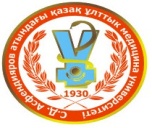 МИНИСТЕРСТВО ЗДРАВООХРАНЕНИЯ РККАЗАХСКИЙ НАЦИОНАЛЬНЫЙ МЕДИЦИНСКИЙ  УНИВЕРСИТЕТ ИМЕНИ  С.Д.АСФЕНДИЯРОВАҚР ДЕНСАУЛЫҚ САҚТАУ МИНИСТРЛІГІС.Д.АСФЕНДИЯРОВ АТЫНДАҒЫҚАЗАҚ ҰЛТТЫҚ МЕДИЦИНА УНИВЕРСИТЕТІ МИНИСТЕРСТВО ЗДРАВООХРАНЕНИЯ РККАЗАХСКИЙ НАЦИОНАЛЬНЫЙ МЕДИЦИНСКИЙ  УНИВЕРСИТЕТ ИМЕНИ  С.Д.АСФЕНДИЯРОВАҚР ДЕНСАУЛЫҚ САҚТАУ МИНИСТРЛІГІС.Д.АСФЕНДИЯРОВ АТЫНДАҒЫҚАЗАҚ ҰЛТТЫҚ МЕДИЦИНА УНИВЕРСИТЕТІ МИНИСТЕРСТВО ЗДРАВООХРАНЕНИЯ РККАЗАХСКИЙ НАЦИОНАЛЬНЫЙ МЕДИЦИНСКИЙ  УНИВЕРСИТЕТ ИМЕНИ  С.Д.АСФЕНДИЯРОВАҚР ДЕНСАУЛЫҚ САҚТАУ МИНИСТРЛІГІС.Д.АСФЕНДИЯРОВ АТЫНДАҒЫҚАЗАҚ ҰЛТТЫҚ МЕДИЦИНА УНИВЕРСИТЕТІ МИНИСТЕРСТВО ЗДРАВООХРАНЕНИЯ РККАЗАХСКИЙ НАЦИОНАЛЬНЫЙ МЕДИЦИНСКИЙ  УНИВЕРСИТЕТ ИМЕНИ  С.Д.АСФЕНДИЯРОВА